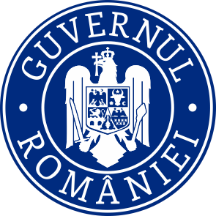 MINISTERUL AGRICULTURII ȘI DEZVOLTĂRI RURALE DIRECȚIA PENTRU AGRICULTURĂ JUDEȚEANĂ ARGEȘRAPORT PRIVIND PREZENTAREA OBIECTIVELOR ȘI ANALIZAREA STADIULUI IMPLEMENTĂRII PROGRAMELOR, STRATEGIILOR ȘI PLANURILOR DE ACȚIUNE ADOPTATE DE DIRECȚIA PENTRU AGRICULTURĂ JUDEȚEANĂ ARGEȘ PROFIL ORGANIZAȚIONALDirecția pentru Agricultură Județeană Argeș își desfășoară activitatea în baza HG nr. 860/2016 privind organizarea, funcţionarea şi stabilirea atribuţiilor direcţiilor pentru agricultură judeţene şi a municipiului Bucureşti.Direcţia pentru agricultură judeţeană Argeș este instituţie publică cu personalitate juridică, serviciu public deconcentrat în subordinea Ministerului Agriculturii şi Dezvoltării Rurale, responsabilă cu implementarea politicilor şi strategiilor Ministerului Agriculturii şi Dezvoltării Rurale în domeniile de activitate ale acestuia, statistică și RICA, asistenţa tehnică, informarea, îndrumarea și consilierea pentru obţinerea fondurilor europene şi naţionale în rândul fermierilor, efectuarea activităţilor de monitorizare, verificare, inspecţii şi control în domeniile de activitate, precum şi  cu alte atribuţii prevăzute de legislaţia în vigoareSe urmărește ca, prin activitatea desfăşurată, să fie asigurată aplicarea politicilor şi strategiilor din domeniul de activitate al Ministerului Agriculturii şi Dezvoltării Rurale, implementarea la nivel judeţean a Programului de guvernare în domeniul agriculturii, corespunzător atribuţiilor cuprinse în Regulamentul de organizare şi funcţionare a instituţiei, precum şi  în fişa postului.Direcţia pentru Agricultură Județeană Argeş este condusă pe baza principiilor legalităţii, transparenţei, eficienței și eficacități, responsabilităţii, asigurării egalităţii de tratament a cetăţenilor, al profesionalismului şi disciplinei.DATE DE CONTACT:Direcția pentru Agricultură Județeană ArgeșStr. Armand Călinescu nr.44, Mun. Pitești, județul Argeș, Cod 110017Tel: 0348.405.032, Fax: 0348.405.033Site: http://www.dadrarges.ro; E-mail:dadr.ag@madr.ro OBIECTIVE ŞI ACTIVITĂŢI PRIORITAREOBIECTIV GENERAL I   - Implementarea politicilor, strategiilor în agricultură și industria alimentară, consultanță agricolă și formare profesionalăObiectiv specific I.1:  Implementarea politicilor si strategiilor în agricultură:primește și verifică, inclusiv la fața locului, conformitatea documentelor depuse de către persoanele juridice pentru acordarea recunoașterii ca grup/organizație de producători pentru sectorul agricol, conform OG nr.37/2005, Ordinul nr.358/2016realizează activități de asistență tehnică pentru întocmirea proiectelor de amenajamente pastorale potrivit prevederilor OUG nr.34/2013 privind organizarea, administrarea și exploatarea pajiștilor permanente cu modificările și completările ulterioareînregistrează şi avizează fișele de înscriere în agricultura ecologică ale operatorilor, producători, procesatori, comercianți, importatori, unități de producție pentru acvacultură, colectori floră spontană, în conformitate cu Ordinul nr. 1253/2013 cu modificările și completările ulterioare;emitere autorizaţii de plantare, defrişare ori de tăiere pentru pomi fructiferi, conform cu Legea Pomiculturii nr. 348/2003R;autorizare si monitorizare spații de depozitare pentru produsele agricole, conform Ordinului MADR nr.222/2006 pentru aprobarea Regulamentului privind autorizarea spațiilor de depozitare pentru produsele agricole;eliberează autorizaţiile pentru cultivarea plantelor ce conţin substanţe stupefiante şi psihotrope, destinate utilizării în industrie şi/sau alimentaţie și comunică situaţia centralizatoare a autorizaţiilor emise pentru anul în curs, direcţiei de specialitate din cadrul MADR şi formaţiunii centrale de combatere a traficului şi consumului ilicit de droguri din cadrul Inspectoratului General al Poliţiei Române, la termenul stabilit conform HG nr.1915/2006;înregistrarea contractelor de cultura pentru tutun, plante medicinale, rădăcini de sfeclă, centralizarea datelor si transmiterea acestora la direcțiile de specialitate din cadrul MADR, conform cu Legea nr.236/2003, Ordinul nr.74/2012, Ordinul nr.619/2015 și Legea nr.491/2003;asigurarea avizarii documentatiilor de scoatere/reintroducere în circuitul agricol a terenurilor agricole si a schimbarii categoriei de folosinta, gestionarea situatiei stratului de sol fertil decopertat conform Legii Fondului Funciar nr. 18/1991R și  Ordinului M.A.D.R. nr. 83/2018 pentru aprobarea Procedurii privind scoaterea definitivă sau temporară din circuitul agricol a terenurilor situate în extravilanul localităților, precum şi pentru aprobarea Procedurii privind restituirea tarifului achitat la Fondul de ameliorare a fondului funciar;asigurarea implementării legislației privind reglementarea vânzării-cumpărării terenurilor agricole situate in extravilan conform  Legii nr. 17/2014, privind unele măsuri de reglementare a vânzării-cumpărării terenurilor agricole situate în extravilan, cu modificările și completările ulterioare; eliberare carnete de viticultor în conformitate cu prevederile Ordinului MADR nr. 224/2017;primeşte şi operează în Registrul Plantaţiilor Viticole (R.P.V.) declarațiile de defrişare a parcelelor de viță-de-vie din R.P.V., cererile de plantare/replantare a viţei de vie și de înscriere în R.P.V., cererile de acordare a autorizației de replantare a viţei-de-vie şi eliberează autorizațiile de replantare a viţei-de- vie cu struguri pentru vinprimeşte şi operează în Registrul Plantaţiilor Viticole (R.P.V.)  declaraţiile de recoltă, declaraţiile de stocuri şi declaraţiile de producție a strugurilor de vin, cererile de conversie a drepturilor individuale de replantare și eliberează autorizațiile de replantare a viței-de-vie cu struguri pentru vin provenite din conversieîn colaborare cu Agenţia de Plăţi şi Intervenţie pentru Agricultură implementeaza si derulează măsurile de sprijin din cadrul Programului Național de Sprijin al României în Sectorul Vitivinicol 2019 – 2023;analizează documentaţia şi emite certificatele de origine pentru biomasa provenită din culturi energetice/deşeuri sau, după caz, solicită informaţii suplimentare şi apoi emite certificatele de origine/decizia de respingere a cererii;elaborează şi pune în aplicare, în colaborare cu Agențiile județene pentru protecția mediului, un program de acțiune pentru informarea și instruirea fermierilor şi autorităților administrației publice locale în scopul aplicării Codului de bune practici agricole şi a Programului de acțiune pentru protecția apelor împotriva poluării cu nitrați din surse agricole;elaborare program informare şi instruire a fermierilor cu privire la normele de ecocondiționalitate în cadrul schemelor si masurilor de sprijin pentru agricultura și dezvoltare rurală finanțate din fonduri europene si de la bugetul de stat, în colaborare cu autoritățile locale pentru protecția mediului, sanitar-veterinare si fitosanitare;elaborare şi punere în aplicare program de informare şi instruire a fermierilor cu privire la Codul de bune practici agricole şi Programul de acţiune pentru protecţia apelor împotriva poluării cu nitraţi din surse agricole, in colaborare cu autoritatile locale pentru protectia mediului;participă la manifestări cu caracter tehnic şi ştiinţific, târguri şi expoziţii, perfecţionări, instruiri, seminarii, acţiuni de cooperare în domeniile sale de activitate şi asigură aplicarea, în condiţiile legii şi a limitei de competenţă, a îndeplinirii obligaţiilor ce decurg din acestea;propun normele de venit pe baza metodologiei stabilite prin hotărâre a Guvernului, pe care le transmit direcţiilor generale regionale ale finanţelor publice, potrivit art. 106 alin (3) din Legea nr.227 - Codul fiscal;constatarea pagubelor produse de fenomene meteorologice nefavorabile în cadrul Comitetelor locale/județene pentru situații de urgență;verifică documentaţia, emite certificatul de abilitare pentru importul îngrăşămintelor din ţări din afara Uniunii Europene conform Legii nr. 232/2010 privind regimul de import al mostrelor de îngrășăminte din afara Uniunii Euopene asigurarea dispozițiilor legale în domeniul de activitate al Oficiilor de Studii Pedologice si Agrochimice;furnizează date și informații necesare întocmirii inventarului național al emisiilor de gaze cu efect de seră-sectorul agricultură și sectorul folosința terenurilor, schimbarea categoriei de folosință a terenurilor, estimării emisiilor si absorbțiilor gazelor cu efect de seră.Informare privind modul de realizare a atribuțiilor din domeniul de competență pentru perioada 01.01.2021 – 31.08.2021Verificat conformitatea documentelor depuse pentru acordarea recunoașterii ca grup de producători pentru sectorul agricol, conform OG nr.37/2005, Ordinul nr.358/2016. S-a eliberat de MADR un aviz de recunoaștere grup de producători eliberat în conformitate cu prevederile art. 5 și ale art. 8, alin (1), lit. a) din Ordonanța Guvernului nr. 37/2005 privind recunoașterea și funcționarea grupurilor și organizațiilor de producători, pentru comercializarea produselor agricole și silvice, aprobată cu modificări și completări prin Legea nr. 338/2005, cu modificările și completările ulterioare;Potrivit prevederilor Ordonantei de Urgenta nr. 34/2013, a Legii nr.86/2014, a HG nr. 78/2015 și a Legii nr. 16/2016, situatia amenajamentelor pastorale elaborate de Direcția pentru Agricultură Județeană este urmatoarea:Suprafața aferentă  celor 12 proiecte de amenajamente pastorale  elaborate în perioada ianuarie-august – 13604,47 haNumăr proiecte în curs de elaborare - 31 Număr UAT-uri care au fost înștiințate - 102Număr UAT-uri care au solicitat proiecte - 100Până la data de 31 august 2021 au fost elaborate 69 de proiecte de amenajamente pastorale – 89725,74 haSuprafața aferentă proiectelor solicitate – 113317,70 haAu fost înregistrate 132 fise privind agricultura ecologică (SII-AE),  ale operatorilor, producători, procesatori, comercianți, importatori, unități de producție pentru acvacultură, colectori floră spontanăSituația plantărilor și defrișărilor de pomi fructiferi și arbuști fructiferi în județul Argeș: număr autorizații de plantare - 10suprafața plantată – 5,3497 hanumăr autorizații de defrișare - 216 suprafața defrișată – 21,7158 haAutorizat 6 spații de depozitare pentru produsele agricole, conform Ordinului MADR nr.222/2006, pentru o capacitate totală de 7950 tone, din care:                   SILOZ = 800 tone                   MAGAZIE = 7150 toneEliberat 1 autorizaţie pentru cultivarea plantelor ce conţin substanţe stupefiante şi psihotrope (cânepă), destinate utilizării în industrie şi/sau alimentaţie conform HG nr.1915/2006Au fost înregistrate 8 contracte pentru  cultura de tutun, suprafața 16,63 ha, conform cu Legea nr.236/2003, Ordinul nr.74/2012, Ordinul nr.619/2015 și Legea nr.491/2003Scoaterea definitivă sau temporară din circuitul agricol a terenurilor situate în extravilanul localităţilor din județul Argeș:  	Suprafața terenurilor redate în circuitul agricol, în conformitate cu prevederile art. 19, alin. (1) din Ordinul MADR nr. 386/2014 în perioada 01 ianuarie – 31 august 2021, este de 45,6110 haSituaţia vânzărilor de terenuri agricole situate în extravilan prevăzute de Legea nr. 17/2014 cu modificările și completările ulterioareoferte de vânzare – 2239suprafaţa totală din oferte – 1351,22 haavize finale – 286avize negative – 22Eliberat 2 carnete de viticultor în conformitate cu prevederile Ordinului MADR nr. 224/2017Primit şi operat în Registrul Plantaţiilor Viticole (R.P.V.) 5 declarații de defrişare a parcelelor de viță-de-vie din R.P.V.;Primit şi operat în Registrul Plantaţiilor Viticole (R.P.V.) 12 declaraţii de recoltă/producție;Transmis propuneri norme de venit pe baza metodologiei stabilite prin hotarare a Guvernului catre DGJFP;S-a făcut recepția unui plan de reconversie vie la I.N.C.D.B.H. ȘtefăneștiConform OUG nr. 22/2020 cu modificările și completările ulterioare au fost completate și încărcate pe server chestionare alocate cu privire la Recensământul General Agricol runda 2020, s-au semnat contracte, s-au distribuit materiale și au participarea la instructajul personalului implicat în desfășurarea Recensământului General Agricol runda 2020. Numărul total de exploatații agricole validate la nivelul județului Argeș este de 146388;Situație eliberare Certificate de Abilitare pentru importul îngrăşămintelor conform Legii nr. 232/2010 privind regimul de import al mostrelor de îngrășăminte din afara Uniunii Euopene:certificate de abilitare eliberate – 10cantitatea netă pentru care s-a eliberat certificate de abilitare – 151904789 kg Asigurat prezența reprezentanților DAJ Argeș la 127 de solicitări venite din partea UAT-urilor din județul Argeș, în vederea constituirii Comisiei pentru evaluarea pagubelor produse de către animalele din speciile de interes cinegetic, în conformitate cu prevederile HG nr. 1679/2008 modificată cu Legea nr. 13/2020, cu privire la modalitatea de acordare a despăgubirilor prevăzute de Legea Vânătorii și a protecției fondului cinegetic nr. 407/2006.Obiectiv specific I.2.: Implementarea politicilor si strategiilor din industria alimentară și de promovare a schemelor de calitate:înregistrarea si verificarea documentației, verificarea în teren si înaintarea dosarului către direcția de specialitate din cadrul MADR pentru eliberarea atestatului si înscrierea în RNPT, conform Ordinului ministrului agriculturii şi dezvoltării rurale, al ministrului sănătăţii şi al preşedintelui Autorităţii Naţionale pentru Protecţia Consumatorilor nr. 724/1.082/360/2013 privind atestarea produselor tradiţionale cu modificările și completările ulterioare;înregistrarea si verificarea documentației, verificarea în teren si înaintează către direcția de specialitate din cadrul MADR propunerea de atestare pentru înscrierea în RNRC, conform cu Ordinul comun al ministrului agriculturii şi dezvoltării rurale,  ministrului sănătăţii  şi al preşedintelui Autorităţii Naţionale pentru Protecţia Consumatorilor nr. 394/290/89/2014 privind atestarea produselor alimentare obţinute conform reţetelor consacrate româneşti;promovarea legislației comunitare si naționale privind dezvoltarea sectorului de industrie alimentara pentru sistemele de calitate nationale si comunitare.Informare privind modul de realizare a atribuțiilor din domeniul de competență pentru perioada 01.01.2021 – 31.08.2021Înregistrare produse tradiționale conform Ordinului ministrului agriculturii şi dezvoltării rurale, al ministrului sănătăţii şi al preşedintelui Autorităţii Naţionale pentru Protecţia Consumatorilor nr. 724/1.082/360/2013 privind atestarea produselor tradiţionale cu modificările și completările ulterioare:1 atestat de producător pentru preparate din carne1 atestat de producător pentru legume fructeObiectiv specific I.3.: Formare profesionala, promovare si elaborare proiecte:întocmirea programului anual de formare profesionala in funcție de nevoile identificate, obiectivele si tematicile prioritare ale MADR;autorizarea si certificarea ca furnizor de formare profesionala;consiliere si asistenta tehnica pentru elaborarea planurilor de afaceri și a proiectelor de accesare a fondurilor europene si naționale;întocmire documentații pentru accesare fonduri europene, inclusiv dosare de plata si rapoarte de implementare, precum si monitorizarea acestora;monitorizare potențiali beneficiari si  a beneficiarilor cu proiecte finanțate;consiliere privind masuri PNDR 2014-2020 și în continuare până în 2022 pentru: implementarea angajamentelor de agro-mediu, clima si agricultura ecologica, a schemelor de plati directe si ANT, norme de ecoconditionalitate, codul de bune practici agricole pentru protectia apelor impotriva poluarii cu nitrati din surse agricole, reducerea emisiilor de gaze cu efect de sera, sisteme de calitate nationale si europene;realizează activități de asistență tehnică pentru întocmirea documentației specifice în vederea eliberării avizului consultativ necesar obținerii atestatului de producător, în conformitate cu prevederile Legii nr.145/2014 pentru stabilirea unor măsuri de reglementare a pieţei produselor din sectorul agricol;asistenta tehnica pentru constituirea si funcționarea formelor asociative; implementarea schemelor de minimis derulate de MADR prin DAJ Argeș.Informare privind modul de realizare a atribuțiilor din domeniul de competență pentru perioada 01.01.2021 – 31.08.2021Cursuri de formare profesională - 1 curs de calificare autorizat (apicultor)
         cursuri de calificare finalizate:           - Apicultor (28 pers.)
         cursuri de instruire:  - Curs Măsura 10 –Agromediu și climă = 55 absolvenți
                                         - Curs Măsura 11 –Agricultură ecologică = 7 absolvențiAu fost informați 60 fermieri privind promovarea masurilor PNDR 2014-2020 și în continuare până în 2022 pentru: implementarea angajamentelor de agro-mediu, clima si agricultura ecologica, a schemelor de plati directe si ANT, norme de ecoconditionalitate, codul de bune practici agricole pentru protectia apelor impotriva poluarii cu nitrati din surse agricole, reducerea emisiilor de gaze cu efect de sera, sisteme de calitate nationale si europeneAu fost  acordate 845 avize consultative necesare obținerii atestatului de producător, în conformitate cu prevederile Legii nr.145/2014 pentru stabilirea unor măsuri de reglementare a pieţei produselor din sectorul agricolImplementarea ajutorului de minimis HG nr. 365/2020 privind aprobarea schemei "Ajutor de minimis pentru aplicarea programului de susţinere a crescătorilor de porci de reproducţie din rasele Bazna şi/sau Mangaliţa", pentru perioada 2020 - 2022, precum şi a unor măsuri de aplicare a acesteianumăr solicitanți – 0Implementare minimis HG nr. 108/2019 cu modificarile si completarile ulterioare, program de susținere a producției de usturoi:            – numar solicitanți înscriși în program – 6            - beneficiari eligibili - 2            - suprafața plantată – 4,55 haOBIECTIV GENERAL II - Efectuarea activităţilor de monitorizare, verificare, inspecţii şi control în domeniile de activitate, precum şi cu alte atribuţii prevăzute de legislaţia în vigoareObiectiv specific II.1: Îndeplinirea atribuțiilor specifice referitoare la monitorizarea, supravegherea, coordonarea și efectuarea inspecțiilor specifice în sectorul vitivinicol, în sectorul legume-fructe, în domeniul organismelor modificate genetic, fertilizanților și agriculturii ecologice, în domeniul clasificării carcaselor, industriei alimentare și licențierii și autorizării depozitelor.Informare privind modul de realizare a atribuțiilor din domeniul de competență pentru perioada 01.01.2021 – 31.08.2021-Transmis la MADR datele privind “Suprafaţa productivă de primăvară la data de 15 iunie 2021”, pe judeţ şi forme de proprietate (cercetarea statistică Agr.2a, cuprinsă în PSNA);-Transmis la MADR datele privind „Suprafaţa recoltată şi producţia obţinută, aplicarea îngrăşămintelor, amendamentelor şi pesticidelor, plantărilor şi defrişărilor de vii şi pomi în anul 2021” (cercetarea statistică Agr 2b cuprinsă în PSNA);-Transmis la MADR datele privind „Situaţia Statistică a terenurilor (SST) la 31 decembrie 2020” conform chestionarului transmis de INS prin MADR (cercetarea statistică cuprinsă în PSNA);-Verificarea modului de respectare a prevederilor OUG nr.67/2008 privind organizarea şi funcţionarea SIPPAA, cu modificările şi completările ulterioare şi a  Ordinului MADR nr. 445/2008 pentru aprobarea Normelor privind organizarea şi funcţionarea SIPPAA şi a metodologiilor de colectare, prelucrare, interpretare şi difuzarea a datelor statistice. Întocmirea și transmiterea saptamanală la MADR  a Fisei urmaririi saptamanale la pasari (SIIPA)-Întocmit centralizatoare lunare privind efectivele de suine si pasari  cu privire la capacitatile de cazare,efectivele la zi si productiile de oua obtinute in luna si transmise   la MADR conform Adresei M.A.D.R.  nr 242038/10.04.2020.-Întocmit lunar situaţia „Raport tehnic-operativ (Agr 6a) al activitaţii zootehnice și de procesare a produselor agricole de origine animala la data de 15 ale lunii”, pe judeţ şi sectoare de activitate, în vederea realizării cercetării statistice „Numărul animalelor sacrificate şi producţia de carne” (cercetare statistică cuprinsă în PSNA);-Întocmit lunar “Situaţia efectivelor şi producţiei animalelor domestice”, pe judeţ şi sectoare de activitate, conform Legii nr. 226/2009 a organizării şi funcţionării statisticii oficiale în România cu modificările şi completările ulterioare şi a HG nr. 1019/2014 prin care se aprobă Programul Statistic Naţional Annual-Întocmit situatia parcului de tractoare si masini agricole existent la 31.12.2020  si transmisa la MADR.Inspecția de stat pentru controlul tehnic vitivinicoloperatori economici verificați – 70verificat și vizat documente de transport vin vrac - 102autorizatii de defrisare vizate - 5reautorizate spații pentru comercializarea vinului vrac - 18prelevate probe de produse vitivinicole – 14laboratoare autorizate - 1Inspecții tehnice în domeniul industriei alimentareoperatori economici verificați – 136 (au fost aplicate 5 avertismente)Inspecții tehnice în domeniul Depozitelor de Cereale operatori economici verificați – 30 (nu au fost aplicate sancțiuni)Inspecții tehnice în domeniul Agriculturii Ecologice operatori verificați – 12 (aplicat 1 avertisment)Inspecția de Stat pentru Controlul Tehnic în Producerea și Valorificarea Legumelor și Fructelor Inspecția în Domeniul Cultivării Plantelor care Conțin Substanțe Stupefiante și psihotropeoperatori verificați – 1 (nu au fost aplicate sanctiuni)Inspecția Tehnică pentru Controlul Fertilizanțiloroperatori verificați – 7 (nu au fost aplicate sanctiuni)probe prelevate de îngrășăminte chimice – 5Inspecția în Domeniul Fondului Funciar și Îmbunătățiri FunciareS-au întocmit 42 PVCCSC, în urma verificării situației din teren în vederea scoaterii din circuitul agricol, schimbarii categoriei de folosintă, avizării pentru introducerea în intravilan prin PUZ, conform Legii Fondului Funciar nr. 18/1991R, OUG nr. 34/2013, Tematicii și Programului Cadru privind activitatea inspecțiilor tehnice pentru anul 2021, nr. 232044/18.01.2021Inspecția în Domeniul Organismelor Modificate Genetic (OMG)operatori verificați – 5 (nu au fost aplicate sanctiuni)Activitatea de inspectie se desfășoară pe baza Programului cadru de inspecții stabilit de Ministerul Agriculturii și Dezvoltării Rurale conform Tematicii si programului cadru de activitate a inspectiilor tehnice.             Cu stimă,DIRECTOR EXECUTIVEugen DULICĂDirecția pentru Agricultură Județeană ArgeșStr. Armand Călinescu nr.44, Mun. Pitești, județul Argeș, Cod 110017Tel: 0348.405.032, Fax: 0348.405.033Site: http://www.dadrarges.ro; E-mail:dadr.ag@madr.ro Decizii scoatere teren din circuitul agricolAvize PUGAVIZE PUZAVIZE PUZTotal = 24 din care:Temporare 2, suprafața – 0,2906 haDefinitive 22, suprafața – 12,2432 haUAT Dragoslavele – 104,41 haUAT Suseni – 78,40 ha5 persoane fizice6 persoane juridiceTotal = 24 din care:Temporare 2, suprafața – 0,2906 haDefinitive 22, suprafața – 12,2432 haUAT Dragoslavele – 104,41 haUAT Suseni – 78,40 ha0,7516 ha 5,0618 haTotal operatori controlațiNr. amenzi aplicate/Valoare totală Nr. total avertismenteCertificate de conformitate eliberateCertificate de conformitate eliberateCertificate de conformitate eliberateAutorizații plantare vizate/suprafață totalăAutorizații defrișare vizate/ suprafață totalăTotal operatori controlațiNr. amenzi aplicate/Valoare totală Nr. total avertismenteImportExportInternAutorizații plantare vizate/suprafață totalăAutorizații defrișare vizate/ suprafață totală11269 / 77000,00 lei27 și 13 planuri de remediere15910/5,3500 ha216/21,7158 ha